Конспект открытого занятияЛексическая тема : «Насекомые» Коррекционно– образовательные цели:Закрепление и расширение представлений о насекомых, особенностях их внешнего вида и  образе жизни. Активизация познавательной деятельности дошкольников. Уточнение ,расширение и активизация словаря по теме «Насекомые».Совершенствование грамматического строя речи (согласование прилагательных с существительными  в роде и числе в им. п., составление простых предложений, образование относительных прилагательных , согласование  числительных с существительными ).Совершенствование  навыков  звукового анализа . Коррекционно- развивающие  цели :Развитие  связной речи, слухового внимания,  зрительного внимания , мышления, общей и тонкой  моторики, координации речи с движением .Коррекционно- воспитательные   цели: Формирование навыков сотрудничества,взаимопонимания, доброжелательности ,самостоятельности. Воспитание любви и бережного отношения к природе.Оборудование :1.Предметные  картинки по теме «Насекомые».2.Игровое поле « Полянка» .3. Загадки по теме .4.Мяч среднего размера.5.Интерактивная доска .6. Магнитная доска.7.Презентация Mimio.Ход занятия.1.Организационный момент:Мотивация детей к занятию.Создание эмоционально благоприятной атмосферы.Приветствуем гостей .2.Основная часть занятия:Дети рассаживаются по местам.3.Игра  «Считай насекомых»( Совершенствование грамматического строя речи, согласование  числительных с существительными в ед. и мн. числе  )Каждому ребенку  предлагается  конверт, в котором находятся макеты  насекомых ( бабочки, стрекозы, комары, шмели , пчелы, осы,  гусеницы и т.д.) . У каждого ребенка  разное количество . Дети считают  количество  и называют:у меня  три комара и пять бабочек ; и т.д4.Отгадываем загадки  и называем 1 звук  в слове – отгадке ( развитие памяти и фонематического слуха, интонационной стороны речи)Этот увалень мохнатый ,	Злюка тощая такаяСладкоежка полосатый ,	Надо мной весь день летаетОпускает хоботок	И ужалит ненароком,В распустившийся цветок.     (шмель)	Если я измажусь соком.  (Оса)По листочку проползает ,	                                                          Звон весь день в ушах стоит,Всюду дырки оставляет.	Надо мною кто звенит ?Вот прожорливая штучка,	Прилетел он со двора.А свернулась закорючкой.  (Гусеница)	Длинный нос у …                ( комара)Маленький вертолет	Этот маленький скрипач Летит  назад и вперед .	Изумрудный носит плащ.Большие глаза ,	Он и в спорте чемпион,Зовут – ….?  ( стрекоза)	Ловко прыгать может он.   (Кузнечик)Всех жучков она милей,	Она ярка, красива,Спинка алая у ней.	Изящна, легкокрыла.А на ней кружочки –	Сама похожа на цветокЧерненькие точки .   (Божья коровка)	И любит пить цветочный сок .  ( Бабочка)Он работник настоящий ,Очень , очень , работящий .Под сосной в лесу густом Из хвоинок строит дом.   ( Муравей)5.Игра  «На полянке» (Совершенствование грамматического строя речи) .Логопед на магнитную доску помещает плоскостное изображение лесной полянки– игровое поле . Дети закрепляют  насекомых на  игровом поле. По инструкции логопеда :1. Стрекоза летает над озером . (ребенок закрепляет стрекозу и  говорит о своих  действиях)2. Гусеница ползет по стволу березы .3. Бабочка  порхает над ромашкой.4. Муравей ползет по  тропинке.5. Муха  запуталась в паутине. 6. Кузнечик прыгает с травинки на  травинку.7.Божья коровка летает между  озером и березой .8. Шмель  собирает нектар из колокольчика .Работа на  интерактивной доске.6.Игра  «Муравейник» (развитие связной речи, употребление форм  винительного падежа  имен существительных). Презентация Мимио , слайд 11.Дети считают сколько палочек осталось и помогают муравьям достроить муравейник.7. Игра  « Оркестр» ( развитие фонематического восприятия , зрительного и слухового внимания). слайд 12 Один ребенок  называет насекомое, а другой, при помощи стилуса нажимает на  его изображение. Звучит насекомое ( пищит , жужжит, шорох крыльев, и т.д.)  , дети говорят на что похоже.Когда всех прослушали , детям предлагается закрыть глаза и угадать кто звучит .8.Игра  « Дополни ряд» (Развитие внимания , памяти , логики) слайд 13 9. Игра « Волшебное превращение»  ( Развитие зрительного восприятия , внимания. памяти ,логического мышления, развитие зрительно- моторной координации).Слайд 14Дети располагают последовательность появления бабочки на свет , используя доказательную речь.10.Физкультминутка «Пчела» ( координация речи с движением) на ковре .11.  Игра   с мячом « Один –много».Гусеница –много гусеницШмель  - много шмелей и т.д.12. Упражнение « Сложи картинку»  ( развитие  зрительного внимания и  конструктивного праксиса) .Детям предлагается  сложить разрезные картинки насекомых. 13..Окончание занятия (оценка работы детей).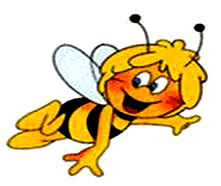 ПчелаПрилетела к нам вчераМашут руками вверх – вниз.Полосатая пчела,Произнося название насекомых, загибают по 
одному пальчику на обеих руках.А за нею шмель – шмелекПроизнося название насекомых, загибают по 
одному пальчику на обеих руках.И веселый мотылек,Два жучка и стрекоза,Как фонарики глазаДелают «очки» из пальчиков.Полетали, полеталиМашут руками вверх – вниз.От усталости упали.Роняют руки вниз, хлопая себя по бокам.